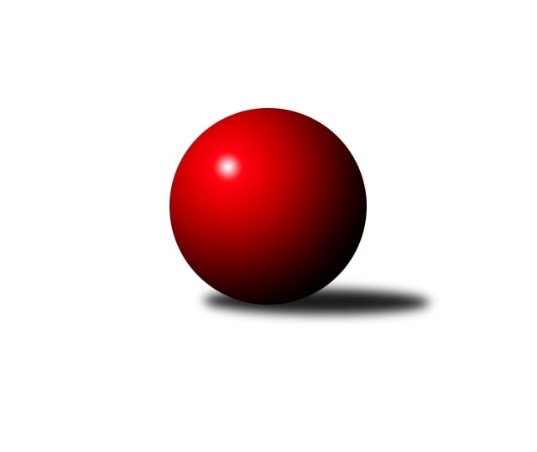 Č.8Ročník 2022/2023	28.4.2024 Krajský přebor MS 2022/2023Statistika 8. kolaTabulka družstev:		družstvo	záp	výh	rem	proh	skore	sety	průměr	body	plné	dorážka	chyby	1.	KK PEPINO Bruntál	8	7	0	1	43.0 : 21.0 	(51.5 : 44.5)	2440	14	1715	725	51.3	2.	Opava ˝B˝	8	6	1	1	47.0 : 17.0 	(66.0 : 30.0)	2525	13	1743	781	42.1	3.	Břidličná ˝A˝	8	5	0	3	39.0 : 25.0 	(58.0 : 38.0)	2488	10	1750	738	51.6	4.	Unie Hlubina ˝B˝	8	5	0	3	39.0 : 25.0 	(51.0 : 45.0)	2535	10	1755	781	49.1	5.	Sokol Dobroslavice	8	4	2	2	38.0 : 26.0 	(49.0 : 47.0)	2542	10	1763	780	43.6	6.	Sokol Bohumín ˝C˝	8	4	0	4	32.0 : 32.0 	(47.5 : 48.5)	2461	8	1740	721	56.5	7.	Horní Benešov ˝C˝	7	3	1	3	26.0 : 30.0 	(44.0 : 40.0)	2480	7	1734	746	54.1	8.	Opava ˝C˝	7	3	1	3	24.0 : 32.0 	(41.5 : 42.5)	2369	7	1668	701	50.7	9.	Odry C	8	3	0	5	26.0 : 38.0 	(39.0 : 57.0)	2518	6	1751	767	52.9	10.	Kuželky Horní Benešov	8	2	0	6	26.0 : 38.0 	(39.5 : 56.5)	2430	4	1698	732	52.6	11.	VOKD Poruba ˝B˝	8	1	1	6	15.0 : 49.0 	(33.0 : 63.0)	2399	3	1701	699	66.9	12.	Nový Jičín ˝A˝	8	1	0	7	21.0 : 43.0 	(44.0 : 52.0)	2426	2	1702	724	51.9Tabulka doma:		družstvo	záp	výh	rem	proh	skore	sety	průměr	body	maximum	minimum	1.	Sokol Dobroslavice	4	4	0	0	28.0 : 4.0 	(35.0 : 13.0)	2484	8	2553	2431	2.	KK PEPINO Bruntál	4	4	0	0	25.0 : 7.0 	(28.5 : 19.5)	2476	8	2539	2418	3.	Břidličná ˝A˝	5	4	0	1	28.0 : 12.0 	(40.5 : 19.5)	2583	8	2674	2498	4.	Opava ˝B˝	4	3	1	0	23.0 : 9.0 	(32.5 : 15.5)	2599	7	2637	2514	5.	Opava ˝C˝	4	3	1	0	22.0 : 10.0 	(30.5 : 17.5)	2516	7	2571	2480	6.	Horní Benešov ˝C˝	4	3	1	0	20.0 : 12.0 	(28.5 : 19.5)	2556	7	2591	2527	7.	Sokol Bohumín ˝C˝	4	3	0	1	19.0 : 13.0 	(26.0 : 22.0)	2453	6	2515	2398	8.	Kuželky Horní Benešov	5	2	0	3	20.0 : 20.0 	(27.5 : 32.5)	2544	4	2670	2508	9.	Odry C	5	2	0	3	18.0 : 22.0 	(23.0 : 37.0)	2501	4	2538	2411	10.	Nový Jičín ˝A˝	4	1	0	3	12.0 : 20.0 	(24.0 : 24.0)	2386	2	2431	2341	11.	VOKD Poruba ˝B˝	4	1	0	3	7.0 : 25.0 	(16.5 : 31.5)	2307	2	2358	2253	12.	Unie Hlubina ˝B˝	0	0	0	0	0.0 : 0.0 	(0.0 : 0.0)	0	0	0	0Tabulka venku:		družstvo	záp	výh	rem	proh	skore	sety	průměr	body	maximum	minimum	1.	Unie Hlubina ˝B˝	8	5	0	3	39.0 : 25.0 	(51.0 : 45.0)	2535	10	2641	2463	2.	Opava ˝B˝	4	3	0	1	24.0 : 8.0 	(33.5 : 14.5)	2506	6	2561	2436	3.	KK PEPINO Bruntál	4	3	0	1	18.0 : 14.0 	(23.0 : 25.0)	2431	6	2582	2360	4.	Břidličná ˝A˝	3	1	0	2	11.0 : 13.0 	(17.5 : 18.5)	2457	2	2697	2268	5.	Odry C	3	1	0	2	8.0 : 16.0 	(16.0 : 20.0)	2527	2	2560	2508	6.	Sokol Bohumín ˝C˝	4	1	0	3	13.0 : 19.0 	(21.5 : 26.5)	2463	2	2529	2431	7.	Sokol Dobroslavice	4	0	2	2	10.0 : 22.0 	(14.0 : 34.0)	2562	2	2651	2473	8.	VOKD Poruba ˝B˝	4	0	1	3	8.0 : 24.0 	(16.5 : 31.5)	2422	1	2498	2330	9.	Horní Benešov ˝C˝	3	0	0	3	6.0 : 18.0 	(15.5 : 20.5)	2455	0	2577	2323	10.	Kuželky Horní Benešov	3	0	0	3	6.0 : 18.0 	(12.0 : 24.0)	2373	0	2541	2250	11.	Opava ˝C˝	3	0	0	3	2.0 : 22.0 	(11.0 : 25.0)	2320	0	2361	2297	12.	Nový Jičín ˝A˝	4	0	0	4	9.0 : 23.0 	(20.0 : 28.0)	2437	0	2516	2328Tabulka podzimní části:		družstvo	záp	výh	rem	proh	skore	sety	průměr	body	doma	venku	1.	KK PEPINO Bruntál	8	7	0	1	43.0 : 21.0 	(51.5 : 44.5)	2440	14 	4 	0 	0 	3 	0 	1	2.	Opava ˝B˝	8	6	1	1	47.0 : 17.0 	(66.0 : 30.0)	2525	13 	3 	1 	0 	3 	0 	1	3.	Břidličná ˝A˝	8	5	0	3	39.0 : 25.0 	(58.0 : 38.0)	2488	10 	4 	0 	1 	1 	0 	2	4.	Unie Hlubina ˝B˝	8	5	0	3	39.0 : 25.0 	(51.0 : 45.0)	2535	10 	0 	0 	0 	5 	0 	3	5.	Sokol Dobroslavice	8	4	2	2	38.0 : 26.0 	(49.0 : 47.0)	2542	10 	4 	0 	0 	0 	2 	2	6.	Sokol Bohumín ˝C˝	8	4	0	4	32.0 : 32.0 	(47.5 : 48.5)	2461	8 	3 	0 	1 	1 	0 	3	7.	Horní Benešov ˝C˝	7	3	1	3	26.0 : 30.0 	(44.0 : 40.0)	2480	7 	3 	1 	0 	0 	0 	3	8.	Opava ˝C˝	7	3	1	3	24.0 : 32.0 	(41.5 : 42.5)	2369	7 	3 	1 	0 	0 	0 	3	9.	Odry C	8	3	0	5	26.0 : 38.0 	(39.0 : 57.0)	2518	6 	2 	0 	3 	1 	0 	2	10.	Kuželky Horní Benešov	8	2	0	6	26.0 : 38.0 	(39.5 : 56.5)	2430	4 	2 	0 	3 	0 	0 	3	11.	VOKD Poruba ˝B˝	8	1	1	6	15.0 : 49.0 	(33.0 : 63.0)	2399	3 	1 	0 	3 	0 	1 	3	12.	Nový Jičín ˝A˝	8	1	0	7	21.0 : 43.0 	(44.0 : 52.0)	2426	2 	1 	0 	3 	0 	0 	4Tabulka jarní části:		družstvo	záp	výh	rem	proh	skore	sety	průměr	body	doma	venku	1.	Sokol Bohumín ˝C˝	0	0	0	0	0.0 : 0.0 	(0.0 : 0.0)	0	0 	0 	0 	0 	0 	0 	0 	2.	VOKD Poruba ˝B˝	0	0	0	0	0.0 : 0.0 	(0.0 : 0.0)	0	0 	0 	0 	0 	0 	0 	0 	3.	Unie Hlubina ˝B˝	0	0	0	0	0.0 : 0.0 	(0.0 : 0.0)	0	0 	0 	0 	0 	0 	0 	0 	4.	Nový Jičín ˝A˝	0	0	0	0	0.0 : 0.0 	(0.0 : 0.0)	0	0 	0 	0 	0 	0 	0 	0 	5.	Opava ˝C˝	0	0	0	0	0.0 : 0.0 	(0.0 : 0.0)	0	0 	0 	0 	0 	0 	0 	0 	6.	Břidličná ˝A˝	0	0	0	0	0.0 : 0.0 	(0.0 : 0.0)	0	0 	0 	0 	0 	0 	0 	0 	7.	Odry C	0	0	0	0	0.0 : 0.0 	(0.0 : 0.0)	0	0 	0 	0 	0 	0 	0 	0 	8.	KK PEPINO Bruntál	0	0	0	0	0.0 : 0.0 	(0.0 : 0.0)	0	0 	0 	0 	0 	0 	0 	0 	9.	Opava ˝B˝	0	0	0	0	0.0 : 0.0 	(0.0 : 0.0)	0	0 	0 	0 	0 	0 	0 	0 	10.	Sokol Dobroslavice	0	0	0	0	0.0 : 0.0 	(0.0 : 0.0)	0	0 	0 	0 	0 	0 	0 	0 	11.	Horní Benešov ˝C˝	0	0	0	0	0.0 : 0.0 	(0.0 : 0.0)	0	0 	0 	0 	0 	0 	0 	0 	12.	Kuželky Horní Benešov	0	0	0	0	0.0 : 0.0 	(0.0 : 0.0)	0	0 	0 	0 	0 	0 	0 	0 Zisk bodů pro družstvo:		jméno hráče	družstvo	body	zápasy	v %	dílčí body	sety	v %	1.	Ivo Mrhal ml.	Břidličná ˝A˝ 	7	/	7	(100%)	13	/	14	(93%)	2.	Břetislav Mrkvica 	Opava ˝B˝ 	7	/	7	(100%)	12	/	14	(86%)	3.	Miluše Rychová 	KK PEPINO Bruntál 	7	/	8	(88%)	12	/	16	(75%)	4.	Josef Veselý 	Břidličná ˝A˝ 	7	/	8	(88%)	10.5	/	16	(66%)	5.	Tomáš Janalík 	KK PEPINO Bruntál 	6	/	6	(100%)	9	/	12	(75%)	6.	Zdeňka Habartová 	Horní Benešov ˝C˝ 	6	/	7	(86%)	10	/	14	(71%)	7.	Petr Vaněk 	Kuželky Horní Benešov 	6	/	8	(75%)	10	/	16	(63%)	8.	Lukáš Janalík 	KK PEPINO Bruntál 	6	/	8	(75%)	10	/	16	(63%)	9.	František Oliva 	Unie Hlubina ˝B˝ 	6	/	8	(75%)	9	/	16	(56%)	10.	Rudolf Haim 	Opava ˝B˝ 	5	/	6	(83%)	10	/	12	(83%)	11.	Robert Kučerka 	Opava ˝B˝ 	5	/	6	(83%)	8	/	12	(67%)	12.	Miloslav Petrů 	Horní Benešov ˝C˝ 	5	/	7	(71%)	10	/	14	(71%)	13.	Michal Babinec 	Unie Hlubina ˝B˝ 	5	/	7	(71%)	9	/	14	(64%)	14.	Pavel Krompolc 	Unie Hlubina ˝B˝ 	5	/	7	(71%)	8	/	14	(57%)	15.	Rudolf Riezner 	Unie Hlubina ˝B˝ 	5	/	7	(71%)	8	/	14	(57%)	16.	Pavel Plaček 	Sokol Bohumín ˝C˝ 	5	/	8	(63%)	12	/	16	(75%)	17.	Jaroslav Klus 	Sokol Bohumín ˝C˝ 	5	/	8	(63%)	12	/	16	(75%)	18.	Aleš Fischer 	Opava ˝B˝ 	5	/	8	(63%)	11	/	16	(69%)	19.	Jan Pospěch 	Nový Jičín ˝A˝ 	5	/	8	(63%)	10	/	16	(63%)	20.	Jan Strnadel 	Opava ˝B˝ 	5	/	8	(63%)	9.5	/	16	(59%)	21.	Radek Škarka 	Nový Jičín ˝A˝ 	5	/	8	(63%)	7	/	16	(44%)	22.	Martin Koraba 	Kuželky Horní Benešov 	5	/	8	(63%)	7	/	16	(44%)	23.	Jan Mlčák 	KK PEPINO Bruntál 	5	/	8	(63%)	6.5	/	16	(41%)	24.	Zdeněk Fiury ml.	Břidličná ˝A˝ 	4	/	5	(80%)	8	/	10	(80%)	25.	Jan Kořený 	Opava ˝C˝ 	4	/	5	(80%)	8	/	10	(80%)	26.	Ivo Kovařík 	Sokol Dobroslavice 	4	/	6	(67%)	10	/	12	(83%)	27.	Svatopluk Kříž 	Opava ˝B˝ 	4	/	6	(67%)	7.5	/	12	(63%)	28.	Lumír Kocián 	Sokol Dobroslavice 	4	/	6	(67%)	7	/	12	(58%)	29.	Karel Ridl 	Sokol Dobroslavice 	4	/	6	(67%)	6	/	12	(50%)	30.	Alfred Hermann 	Sokol Bohumín ˝C˝ 	4	/	6	(67%)	5.5	/	12	(46%)	31.	Jolana Rybová 	Opava ˝C˝ 	4	/	7	(57%)	10	/	14	(71%)	32.	René Gazdík 	Sokol Dobroslavice 	4	/	7	(57%)	8	/	14	(57%)	33.	Josef Novotný 	KK PEPINO Bruntál 	4	/	7	(57%)	7	/	14	(50%)	34.	Jan Kučák 	Odry C 	4	/	7	(57%)	6.5	/	14	(46%)	35.	Karel Kuchař 	Sokol Dobroslavice 	4	/	7	(57%)	6	/	14	(43%)	36.	Lucie Dvorská 	Odry C 	4	/	8	(50%)	8	/	16	(50%)	37.	Ivo Mrhal 	Břidličná ˝A˝ 	4	/	8	(50%)	8	/	16	(50%)	38.	Jaromír Martiník 	Kuželky Horní Benešov 	4	/	8	(50%)	6.5	/	16	(41%)	39.	Tomáš Rechtoris 	Unie Hlubina ˝B˝ 	3	/	3	(100%)	6	/	6	(100%)	40.	Renáta Smijová 	Opava ˝C˝ 	3	/	4	(75%)	5	/	8	(63%)	41.	Vladimír Sládek 	Sokol Bohumín ˝C˝ 	3	/	4	(75%)	4.5	/	8	(56%)	42.	Václav Bohačik 	Opava ˝C˝ 	3	/	5	(60%)	7	/	10	(70%)	43.	Radek Kucharz 	Odry C 	3	/	5	(60%)	6	/	10	(60%)	44.	Jiří Petr 	Nový Jičín ˝A˝ 	3	/	6	(50%)	6.5	/	12	(54%)	45.	Petr Hrňa 	Nový Jičín ˝A˝ 	3	/	6	(50%)	6.5	/	12	(54%)	46.	Zdeněk Chlopčík 	Opava ˝B˝ 	3	/	6	(50%)	6	/	12	(50%)	47.	Jakub Dankovič 	Horní Benešov ˝C˝ 	3	/	6	(50%)	6	/	12	(50%)	48.	Zdeněk Mžik 	VOKD Poruba ˝B˝ 	3	/	6	(50%)	5	/	12	(42%)	49.	Miroslav Stuchlík 	Opava ˝C˝ 	3	/	7	(43%)	7	/	14	(50%)	50.	Vilém Berger 	Břidličná ˝A˝ 	3	/	7	(43%)	7	/	14	(50%)	51.	Martin Weiss 	Kuželky Horní Benešov 	3	/	7	(43%)	6	/	14	(43%)	52.	Lucie Kučáková 	Odry C 	3	/	7	(43%)	6	/	14	(43%)	53.	Rostislav Sabela 	VOKD Poruba ˝B˝ 	3	/	7	(43%)	5	/	14	(36%)	54.	Tomáš Zbořil 	Horní Benešov ˝C˝ 	3	/	7	(43%)	4	/	14	(29%)	55.	Jan Stuś 	Sokol Bohumín ˝C˝ 	2	/	2	(100%)	4	/	4	(100%)	56.	Zdeněk Štefek 	Sokol Dobroslavice 	2	/	4	(50%)	4	/	8	(50%)	57.	Jaroslav Kecskés 	Unie Hlubina ˝B˝ 	2	/	4	(50%)	4	/	8	(50%)	58.	Vlastimil Kotrla 	Kuželky Horní Benešov 	2	/	4	(50%)	3	/	8	(38%)	59.	Tomáš Fiury 	Břidličná ˝A˝ 	2	/	5	(40%)	6	/	10	(60%)	60.	Jana Dvorská 	Odry C 	2	/	5	(40%)	4	/	10	(40%)	61.	Ladislav Štafa 	Sokol Bohumín ˝C˝ 	2	/	5	(40%)	4	/	10	(40%)	62.	Václav Rábl 	Sokol Dobroslavice 	2	/	5	(40%)	4	/	10	(40%)	63.	Pavel Hrnčíř 	Unie Hlubina ˝B˝ 	2	/	5	(40%)	3	/	10	(30%)	64.	Radek Chovanec 	Nový Jičín ˝A˝ 	2	/	6	(33%)	6	/	12	(50%)	65.	Matěj Dvorský 	Odry C 	2	/	6	(33%)	5	/	12	(42%)	66.	Jaromír Nedavaška 	VOKD Poruba ˝B˝ 	2	/	7	(29%)	5	/	14	(36%)	67.	Michal Péli 	Sokol Bohumín ˝C˝ 	2	/	7	(29%)	4.5	/	14	(32%)	68.	Josef Janalík 	VOKD Poruba ˝B˝ 	2	/	8	(25%)	6	/	16	(38%)	69.	Leoš Řepka 	Břidličná ˝A˝ 	1	/	1	(100%)	2	/	2	(100%)	70.	Jan Fadrný 	Horní Benešov ˝C˝ 	1	/	1	(100%)	2	/	2	(100%)	71.	Martin Třečák 	Sokol Dobroslavice 	1	/	1	(100%)	1	/	2	(50%)	72.	Michaela Černá 	Unie Hlubina ˝B˝ 	1	/	1	(100%)	1	/	2	(50%)	73.	Miroslava Ševčíková 	Sokol Bohumín ˝C˝ 	1	/	1	(100%)	1	/	2	(50%)	74.	Jiří Číž 	VOKD Poruba ˝B˝ 	1	/	2	(50%)	2	/	4	(50%)	75.	Čestmír Řepka 	Břidličná ˝A˝ 	1	/	2	(50%)	1	/	4	(25%)	76.	David Schiedek 	Kuželky Horní Benešov 	1	/	3	(33%)	3	/	6	(50%)	77.	Josef Němec 	Opava ˝C˝ 	1	/	3	(33%)	3	/	6	(50%)	78.	Eva Zdražilová 	Horní Benešov ˝C˝ 	1	/	4	(25%)	4.5	/	8	(56%)	79.	Zdeněk Štohanzl 	Opava ˝C˝ 	1	/	4	(25%)	2.5	/	8	(31%)	80.	Veronika Ovšáková 	Odry C 	1	/	4	(25%)	2	/	8	(25%)	81.	Kristýna Bartková 	Odry C 	1	/	5	(20%)	1.5	/	10	(15%)	82.	Jakub Hendrych 	Horní Benešov ˝C˝ 	1	/	6	(17%)	4.5	/	12	(38%)	83.	Ján Pelikán 	Nový Jičín ˝A˝ 	1	/	6	(17%)	4	/	12	(33%)	84.	Libor Veselý 	Sokol Dobroslavice 	1	/	6	(17%)	3	/	12	(25%)	85.	Miroslav Procházka 	Kuželky Horní Benešov 	1	/	6	(17%)	3	/	12	(25%)	86.	Vítězslav Kadlec 	KK PEPINO Bruntál 	1	/	8	(13%)	5	/	16	(31%)	87.	Jaroslav Zelinka 	Břidličná ˝A˝ 	0	/	1	(0%)	1	/	2	(50%)	88.	Věroslav Ptašek 	Břidličná ˝A˝ 	0	/	1	(0%)	1	/	2	(50%)	89.	Helena Martinčáková 	VOKD Poruba ˝B˝ 	0	/	1	(0%)	1	/	2	(50%)	90.	Josef Kočař 	Břidličná ˝A˝ 	0	/	1	(0%)	0.5	/	2	(25%)	91.	Jan Hroch 	Břidličná ˝A˝ 	0	/	1	(0%)	0	/	2	(0%)	92.	Miroslav Bár 	Nový Jičín ˝A˝ 	0	/	1	(0%)	0	/	2	(0%)	93.	Libor Jurečka 	Nový Jičín ˝A˝ 	0	/	1	(0%)	0	/	2	(0%)	94.	Richard Janalík 	KK PEPINO Bruntál 	0	/	1	(0%)	0	/	2	(0%)	95.	Anna Dosedělová 	Břidličná ˝A˝ 	0	/	1	(0%)	0	/	2	(0%)	96.	Václav Kladiva 	Sokol Bohumín ˝C˝ 	0	/	1	(0%)	0	/	2	(0%)	97.	Helena Hýžová 	VOKD Poruba ˝B˝ 	0	/	1	(0%)	0	/	2	(0%)	98.	Přemysl Janalík 	KK PEPINO Bruntál 	0	/	2	(0%)	2	/	4	(50%)	99.	Marian Mesároš 	VOKD Poruba ˝B˝ 	0	/	2	(0%)	1	/	4	(25%)	100.	Vladimír Kozák 	Opava ˝C˝ 	0	/	2	(0%)	1	/	4	(25%)	101.	Zdeněk Hebda 	VOKD Poruba ˝B˝ 	0	/	2	(0%)	0	/	4	(0%)	102.	Karel Vágner 	Opava ˝C˝ 	0	/	2	(0%)	0	/	4	(0%)	103.	Zbyněk Tesař 	Horní Benešov ˝C˝ 	0	/	4	(0%)	3	/	8	(38%)	104.	Josef Klech 	Kuželky Horní Benešov 	0	/	4	(0%)	1	/	8	(13%)	105.	Josef Plšek 	Opava ˝C˝ 	0	/	4	(0%)	0	/	8	(0%)	106.	Radim Bezruč 	VOKD Poruba ˝B˝ 	0	/	5	(0%)	3	/	10	(30%)	107.	Petr Chodura 	Unie Hlubina ˝B˝ 	0	/	5	(0%)	3	/	10	(30%)	108.	Petr Lembard 	Sokol Bohumín ˝C˝ 	0	/	5	(0%)	0	/	10	(0%)	109.	Jiří Adamus 	VOKD Poruba ˝B˝ 	0	/	6	(0%)	5	/	12	(42%)	110.	Nikolas Chovanec 	Nový Jičín ˝A˝ 	0	/	6	(0%)	4	/	12	(33%)Průměry na kuželnách:		kuželna	průměr	plné	dorážka	chyby	výkon na hráče	1.	 Horní Benešov, 1-4	2557	1781	776	53.0	(426.3)	2.	TJ Kovohutě Břidličná, 1-2	2536	1773	763	51.3	(422.8)	3.	TJ Odry, 1-4	2527	1763	763	52.7	(421.2)	4.	TJ Opava, 1-4	2523	1760	762	50.6	(420.6)	5.	TJ Sokol Bohumín, 1-4	2442	1722	720	52.5	(407.0)	6.	KK Pepino Bruntál, 1-2	2420	1703	716	53.5	(403.4)	7.	TJ Sokol Dobroslavice, 1-2	2412	1694	717	47.5	(402.1)	8.	TJ Nový Jičín, 1-2	2405	1678	726	40.9	(400.9)	9.	TJ VOKD Poruba, 1-4	2374	1671	702	62.8	(395.8)Nejlepší výkony na kuželnách: Horní Benešov, 1-4Břidličná ˝A˝	2697	1. kolo	Ivo Kovařík 	Sokol Dobroslavice	511	4. koloOpava ˝C˝	2678	6. kolo	Miroslav Stuchlík 	Opava ˝C˝	504	6. koloKuželky Horní Benešov	2670	8. kolo	Zdeněk Fiury ml.	Břidličná ˝A˝	488	1. koloUnie Hlubina ˝B˝	2603	5. kolo	Petr Vaněk 	Kuželky Horní Benešov	480	4. koloHorní Benešov ˝C˝	2593	6. kolo	Jaromír Martiník 	Kuželky Horní Benešov	479	8. koloHorní Benešov ˝C˝	2591	2. kolo	Tomáš Zbořil 	Horní Benešov ˝C˝	479	4. koloSokol Dobroslavice	2565	4. kolo	Miloslav Petrů 	Horní Benešov ˝C˝	477	2. koloOdry C	2560	6. kolo	Ivo Mrhal ml.	Břidličná ˝A˝	473	1. koloSokol Dobroslavice	2558	8. kolo	Petr Vaněk 	Kuželky Horní Benešov	471	5. koloHorní Benešov ˝C˝	2553	1. kolo	Jan Kořený 	Opava ˝C˝	468	6. koloTJ Kovohutě Břidličná, 1-2Břidličná ˝A˝	2674	4. kolo	Zdeněk Fiury ml.	Břidličná ˝A˝	487	4. koloBřidličná ˝A˝	2634	6. kolo	Ivo Mrhal ml.	Břidličná ˝A˝	482	4. koloBřidličná ˝A˝	2562	2. kolo	Zdeněk Fiury ml.	Břidličná ˝A˝	479	6. koloUnie Hlubina ˝B˝	2561	3. kolo	Jan Kučák 	Odry C	476	4. koloBřidličná ˝A˝	2548	3. kolo	Ivo Mrhal ml.	Břidličná ˝A˝	472	2. koloOdry C	2508	4. kolo	Ivo Mrhal ml.	Břidličná ˝A˝	461	6. koloBřidličná ˝A˝	2498	8. kolo	Čestmír Řepka 	Břidličná ˝A˝	455	2. koloSokol Dobroslavice	2473	6. kolo	Tomáš Fiury 	Břidličná ˝A˝	453	4. koloHorní Benešov ˝C˝	2466	8. kolo	Tomáš Fiury 	Břidličná ˝A˝	447	6. koloSokol Bohumín ˝C˝	2443	2. kolo	Josef Veselý 	Břidličná ˝A˝	445	3. koloTJ Odry, 1-4Unie Hlubina ˝B˝	2641	8. kolo	Jaroslav Klus 	Sokol Bohumín ˝C˝	496	7. koloKK PEPINO Bruntál	2582	1. kolo	Tomáš Rechtoris 	Unie Hlubina ˝B˝	483	8. koloOdry C	2538	3. kolo	Jan Kučák 	Odry C	471	7. koloSokol Bohumín ˝C˝	2529	7. kolo	Jan Kučák 	Odry C	466	3. koloOdry C	2528	1. kolo	Lucie Kučáková 	Odry C	463	5. koloOdry C	2523	5. kolo	Rudolf Riezner 	Unie Hlubina ˝B˝	458	8. koloNový Jičín ˝A˝	2516	3. kolo	Zdeněk Mžik 	VOKD Poruba ˝B˝	458	5. koloOdry C	2504	7. kolo	Lukáš Janalík 	KK PEPINO Bruntál	456	1. koloVOKD Poruba ˝B˝	2498	5. kolo	Jiří Číž 	VOKD Poruba ˝B˝	455	5. koloOdry C	2411	8. kolo	Lucie Dvorská 	Odry C	454	5. koloTJ Opava, 1-4Sokol Dobroslavice	2651	1. kolo	Břetislav Mrkvica 	Opava ˝B˝	490	1. koloOpava ˝B˝	2637	1. kolo	Ivo Kovařík 	Sokol Dobroslavice	482	1. koloOpava ˝B˝	2626	7. kolo	Karel Ridl 	Sokol Dobroslavice	481	1. koloOpava ˝B˝	2619	3. kolo	Jaromír Nedavaška 	VOKD Poruba ˝B˝	467	1. koloHorní Benešov ˝C˝	2577	3. kolo	Jan Strnadel 	Opava ˝B˝	462	3. koloOpava ˝C˝	2571	7. kolo	Jolana Rybová 	Opava ˝C˝	461	3. koloKuželky Horní Benešov	2541	7. kolo	Jakub Hendrych 	Horní Benešov ˝C˝	460	3. koloOpava ˝C˝	2533	3. kolo	Miroslav Stuchlík 	Opava ˝C˝	460	3. koloUnie Hlubina ˝B˝	2518	7. kolo	Jan Kořený 	Opava ˝C˝	459	7. koloOpava ˝B˝	2514	5. kolo	Jolana Rybová 	Opava ˝C˝	457	1. koloTJ Sokol Bohumín, 1-4Opava ˝B˝	2534	8. kolo	Pavel Plaček 	Sokol Bohumín ˝C˝	452	6. koloSokol Bohumín ˝C˝	2515	6. kolo	Robert Kučerka 	Opava ˝B˝	450	8. koloUnie Hlubina ˝B˝	2472	6. kolo	Rudolf Haim 	Opava ˝B˝	449	8. koloSokol Bohumín ˝C˝	2463	8. kolo	Michal Babinec 	Unie Hlubina ˝B˝	449	6. koloSokol Bohumín ˝C˝	2435	1. kolo	Jaroslav Klus 	Sokol Bohumín ˝C˝	448	8. koloSokol Bohumín ˝C˝	2398	3. kolo	Břetislav Mrkvica 	Opava ˝B˝	447	8. koloNový Jičín ˝A˝	2389	1. kolo	Jan Stuś 	Sokol Bohumín ˝C˝	445	6. koloVOKD Poruba ˝B˝	2330	3. kolo	Jan Pospěch 	Nový Jičín ˝A˝	442	1. kolo		. kolo	Jaroslav Klus 	Sokol Bohumín ˝C˝	438	3. kolo		. kolo	Svatopluk Kříž 	Opava ˝B˝	435	8. koloKK Pepino Bruntál, 1-2KK PEPINO Bruntál	2539	4. kolo	Ivo Mrhal ml.	Břidličná ˝A˝	465	7. koloKK PEPINO Bruntál	2525	2. kolo	Miluše Rychová 	KK PEPINO Bruntál	452	7. koloOpava ˝B˝	2436	2. kolo	Rudolf Haim 	Opava ˝B˝	450	2. koloKK PEPINO Bruntál	2422	7. kolo	Lukáš Janalík 	KK PEPINO Bruntál	443	4. koloKK PEPINO Bruntál	2418	5. kolo	Miluše Rychová 	KK PEPINO Bruntál	436	4. koloBřidličná ˝A˝	2405	7. kolo	Lukáš Janalík 	KK PEPINO Bruntál	432	7. koloHorní Benešov ˝C˝	2323	5. kolo	Josef Novotný 	KK PEPINO Bruntál	432	2. koloOpava ˝C˝	2297	4. kolo	Lukáš Janalík 	KK PEPINO Bruntál	432	2. kolo		. kolo	Zdeněk Fiury ml.	Břidličná ˝A˝	431	7. kolo		. kolo	Jan Mlčák 	KK PEPINO Bruntál	429	2. koloTJ Sokol Dobroslavice, 1-2Sokol Dobroslavice	2553	5. kolo	Lumír Kocián 	Sokol Dobroslavice	462	5. koloSokol Dobroslavice	2491	2. kolo	René Gazdík 	Sokol Dobroslavice	444	5. koloSokol Dobroslavice	2462	7. kolo	Lumír Kocián 	Sokol Dobroslavice	444	2. koloSokol Dobroslavice	2431	3. kolo	Ivo Kovařík 	Sokol Dobroslavice	442	2. koloVOKD Poruba ˝B˝	2374	7. kolo	Karel Kuchař 	Sokol Dobroslavice	431	5. koloKK PEPINO Bruntál	2360	3. kolo	Lumír Kocián 	Sokol Dobroslavice	430	7. koloNový Jičín ˝A˝	2328	5. kolo	Libor Jurečka 	Nový Jičín ˝A˝	429	5. koloOpava ˝C˝	2301	2. kolo	Rostislav Sabela 	VOKD Poruba ˝B˝	429	7. kolo		. kolo	Ivo Kovařík 	Sokol Dobroslavice	426	7. kolo		. kolo	Jan Kořený 	Opava ˝C˝	422	2. koloTJ Nový Jičín, 1-2Opava ˝B˝	2493	4. kolo	Jan Pospěch 	Nový Jičín ˝A˝	447	8. koloUnie Hlubina ˝B˝	2470	2. kolo	Zdeněk Chlopčík 	Opava ˝B˝	435	4. koloNový Jičín ˝A˝	2431	2. kolo	Jan Pospěch 	Nový Jičín ˝A˝	428	2. koloNový Jičín ˝A˝	2408	8. kolo	Tomáš Janalík 	KK PEPINO Bruntál	426	6. koloKK PEPINO Bruntál	2374	6. kolo	Radek Škarka 	Nový Jičín ˝A˝	426	2. koloNový Jičín ˝A˝	2365	6. kolo	Břetislav Mrkvica 	Opava ˝B˝	425	4. koloOpava ˝C˝	2361	8. kolo	Jan Strnadel 	Opava ˝B˝	418	4. koloNový Jičín ˝A˝	2341	4. kolo	Pavel Krompolc 	Unie Hlubina ˝B˝	417	2. kolo		. kolo	Michal Babinec 	Unie Hlubina ˝B˝	414	2. kolo		. kolo	Svatopluk Kříž 	Opava ˝B˝	413	4. koloTJ VOKD Poruba, 1-4Opava ˝B˝	2561	6. kolo	Rudolf Haim 	Opava ˝B˝	467	6. koloUnie Hlubina ˝B˝	2551	4. kolo	Michal Babinec 	Unie Hlubina ˝B˝	459	4. koloKK PEPINO Bruntál	2406	8. kolo	Pavel Krompolc 	Unie Hlubina ˝B˝	452	4. koloVOKD Poruba ˝B˝	2358	4. kolo	Břetislav Mrkvica 	Opava ˝B˝	446	6. koloVOKD Poruba ˝B˝	2323	8. kolo	Jaromír Martiník 	Kuželky Horní Benešov	445	2. koloVOKD Poruba ˝B˝	2295	6. kolo	Lukáš Janalík 	KK PEPINO Bruntál	444	8. koloVOKD Poruba ˝B˝	2253	2. kolo	Rostislav Sabela 	VOKD Poruba ˝B˝	437	2. koloKuželky Horní Benešov	2250	2. kolo	Miluše Rychová 	KK PEPINO Bruntál	436	8. kolo		. kolo	Pavel Hrnčíř 	Unie Hlubina ˝B˝	426	4. kolo		. kolo	Tomáš Janalík 	KK PEPINO Bruntál	425	8. koloČetnost výsledků:	8.0 : 0.0	2x	7.0 : 1.0	8x	6.0 : 2.0	13x	5.0 : 3.0	7x	4.0 : 4.0	3x	3.0 : 5.0	5x	2.0 : 6.0	6x	0.0 : 8.0	4x